 REGISTRATION FORM Please register my child/ren for Mega Makers Holiday Program. Please circle your response to the following statements. I give permission for the details on this form to be entered on the church database. Yes/No I also give permission for my child/ren’s photograph to be taken and used in any church publicity. (Note: Individual children will not be named in any published photograph.) Yes/No I give permission for my child/ren’s photograph to be used on the church twitter page.  Yes/NoI confirm that the details on this form are complete and correct to the best of my knowledge. I will notify the church of any changes to these details. Yes/No In the unlikely event of illness or accident I give permission for any necessary medical treatment to be given by the nominated first-aider. Yes/No In an emergency, and if I cannot be contacted, I am willing for my child/ren to receive hospital treatment, including ambulance transport and anaesthetic if necessary. Yes/No I understand that every effort will be made to contact me as soon as possible.Parent’s/Caregiver’s signature ______________________________________________________Date__________________ There is a possibility Friday 15th August might have the option of a toddler family morning for careers and pre-school children to attend.  Would you be interested in attending this?  Yes/No  If so how many children would you bring?_____________________________________________________________________________________________________ReceiptPlease circle the days you would like you child to attend.  (£2.50 per day or £10 per week)Monday		Tuesday		Wednesday		Thursday		FridayI have paid £_________________________ by cheque/cashReceived _________________________________________________(signed by church leader)Follow the activity @Yardleybaptist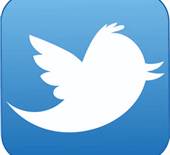 Family information Family nameFamily information Family nameParent/s’ name/s Parent/s’ name/s Address Phone number Mobile number Mobile number Email Email Church (if attended) Church (if attended) Emergency information Emergency information Emergency contact name Phone number Doctor’s name Doctor’s phone number Child/ren’s details Child/ren’s details Name Sex: M / F Date of birth (dd/mm/yy) Age Name of school Year GroupList any allergies or medical conditions your child has that you would like us to be aware of List any allergies or medical conditions your child has that you would like us to be aware of Name of one friend your child would like to be with in a small group* Name of one friend your child would like to be with in a small group* Name Sex: M / F Date of birth (dd/mm/yy) Age Name of school Year GroupList any allergies or medical conditions your child has that you would like us to be aware of List any allergies or medical conditions your child has that you would like us to be aware of Name of one friend your child would like to be with in a small group* Name of one friend your child would like to be with in a small group* Name Sex: M / F Date of birth (dd/mm/yy) Age Name of school Year GroupList any allergies or medical conditions your child has that you would like us to be aware of List any allergies or medical conditions your child has that you would like us to be aware of Name of one friend your child would like to be with in a small group* Name of one friend your child would like to be with in a small group* * Children will be placed in age-based small groups. Every effort is made to accommodate requests for children to be with their friends, however sometimes this is not possible. Please turn over for consent and payment details. * Children will be placed in age-based small groups. Every effort is made to accommodate requests for children to be with their friends, however sometimes this is not possible. Please turn over for consent and payment details. 